Vadovaudamasi Lietuvos Respublikos vietos savivaldos įstatymo 16 straipsnio 2 dalies 28 punktu ir 18 straipsnio 1 dalimi, atsižvelgdama į Strateginio planavimo ir investicijų skyriaus 2017 m. lapkričio 20 d. raštą,  Pagėgių savivaldybės taryba  n u s p r e n d ž i a:1. Pakeisti Pagėgių savivaldybės tarybos 2017 m. balandžio 27 d. sprendimo Nr. T-61 ,,Dėl leidimo imti ilgalaikę paskolą investiciniams projektams finansuoti“ priedą (Pagėgių savivaldybės tarybos 2017 m. lapkričio 29 d. sprendimo Nr. T-171 redakcija) (pridedama).    2. Sprendimą paskelbti Teisės aktų registre ir Pagėgių savivaldybės interneto svetainėje www.pagegiai.lt.    Šis sprendimas gali būti skundžiamas Regionų apygardos administracinio teismo Klaipėdos rūmams (Galinio Pylimo g. 9, 91230 Klaipėda) Lietuvos Respublikos administracinių bylų teisenos įstatymo nustatyta tvarka per 1 (vieną) mėnesį nuo sprendimo paskelbimo dienos.Savivaldybės meras 				Virginijus Komskis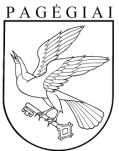 Pagėgių savivaldybės tarybasprendimasdėl Pagėgių savivaldybės tarybos 2017 m. balandžio 27 d. sprendimo nr. t-61 ,,dėl leidimo imti  ilgalaikę paskolą investiciniams projektams finansuoti“ pakeitimo2018 m. gegužės 22 d. Nr. T-74Pagėgiai